Всероссийский конкурс"Лидеры современной школы"Конкурсные материалыНоминация "Лучшая управленческая команда"Выполнилидиректор Подошва Николай Иванович,заместитель директора по учебно-воспитательной работе Хомовская Ольга Владимировна,заместитель директора по учебно-воспитательной работе Руденок Сергей Викторович,заместитель директора по воспитательной работе Амелина Екатерина ЛеонидовнаМБОУ "СОШ №4 г. Новозыбкова" Брянской областиГосударственно-общественное управление как ведущая составляющая открытой социально-педагогической системыВ современной российской школе основная проблема заключается в том, что в образовании, где общественность не обладает управленческими полномочиями, происходит все большее отчуждение общества от школы. По существу, все реально значимые параметры, определяющие жизнь и деятельность школы до сих пор на уровне управленческих решений в 90% российских школ определяются директором, либо учредителем и вышестоящими уровнями, включая содержание обучения: систему оценивания, экономику школы, кадры и т.п.Когда школой управляют только представители официальной «властной» вертикали – учредитель школы, члены школьной администрации во главе с директором, характер управления можно обозначить как государственный. Но если к реальному управлению школы начинают приобщаться и представители родительской общественности, возникает иной, более демократический государственно-общественный характер управления. Необходимость такого подхода была зафиксирована в статье 26 Федерального закона «Об образовании в Российской федерации», это является важным принципом государственной политики в области образования. Почему эффективной моделью управления образовательной организацией мы считаем государственно – общественное управление?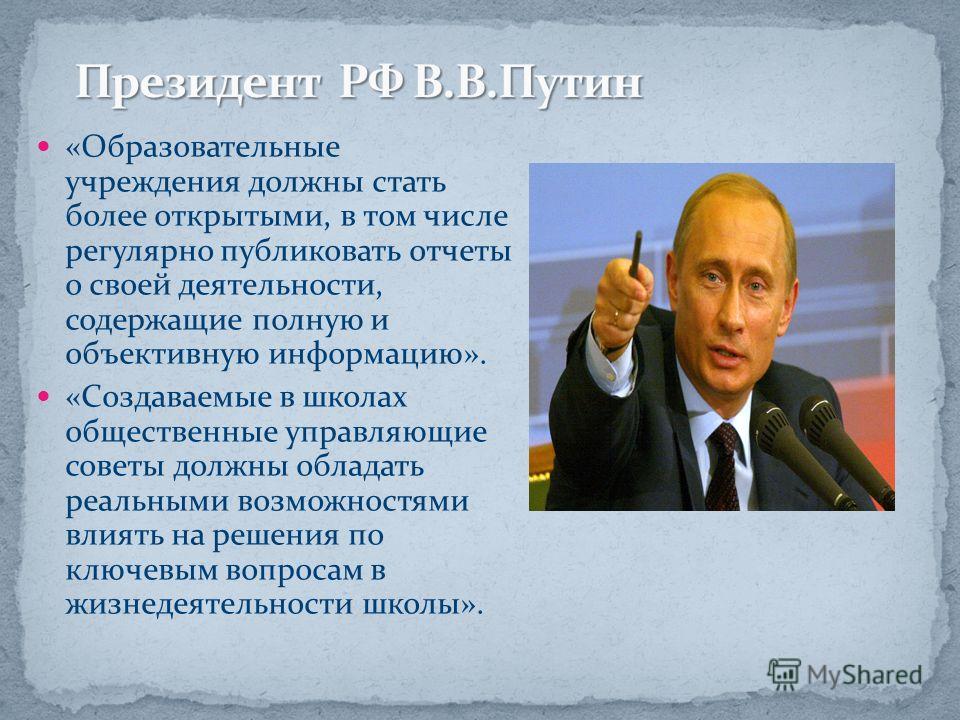 Согласно законодательству Российской Федерации в сфере образования, право на управление школой имеют все участники образовательного процесса. Участвуя в работе разнообразных советов и комиссий, участники смогут принять решения о более благоприятном режиме обучения, о выборе наиболее актуальных для учеников профилей и части образовательной программы, касающихся выбора учебно-методических комплексов, влиять на распределение школьных денег. Снижается риск появления кризисных ситуаций, основанных на недостатке информации о течении образовательного процесса и финансовой деятельности школы.В условиях введения и реализации федеральных государственных образовательных стандартов формирование гражданской позиции обучающихся становится необходимой.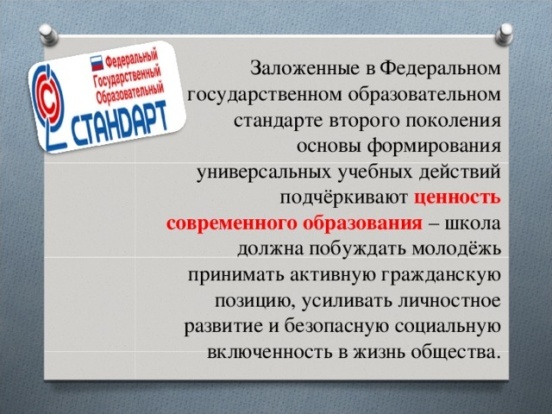 Наличие разветвленной структуры управленческих органов в нашей школе требует организации их правильного взаимодействия, координации работы и эффективного выполнения своих специфических функций. Все это обусловило необходимость определения основных КОНЦЕПТУАЛЬНЫХ ИДЕЙ нашей модели управления. К НИМ относятся следующие:Идея демократизации образовательного процесса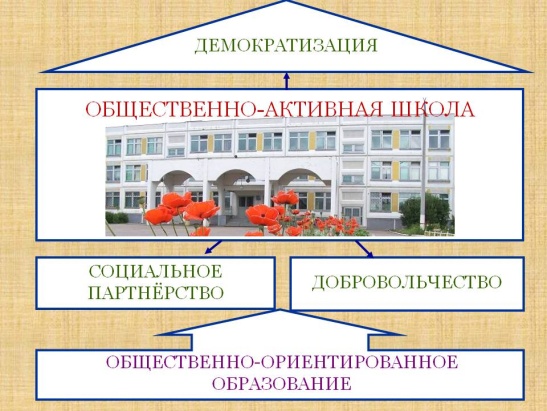 Идея общественно-ориентированного и личностно-ориентированного образования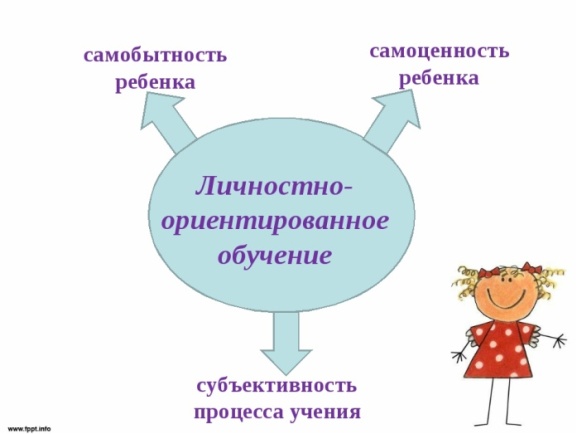 Идея реализации принципа универсальности образования.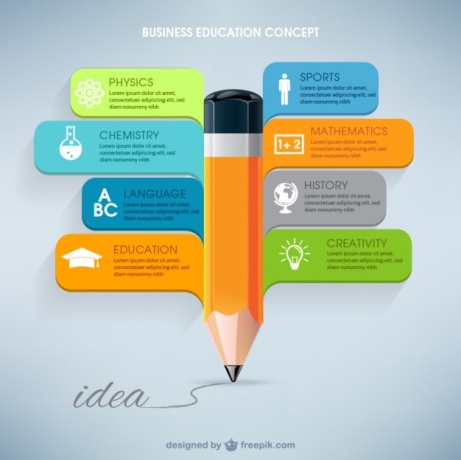 Идея сохранения физического, психического, социального здоровья всех субъектов образовательного процесса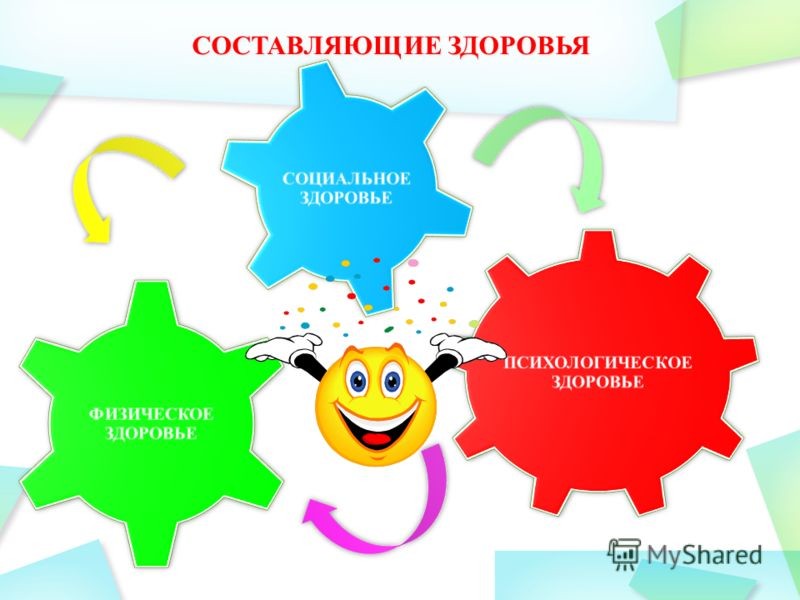 Идея самореализации участников образовательного процесса.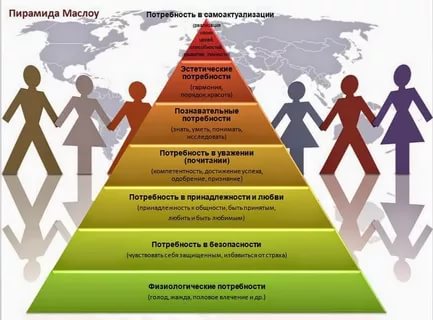 Идея перехода от качества образования к качеству жизни в стенах и за пределами школы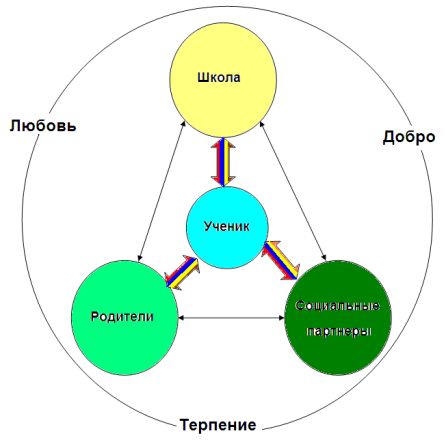 Идея практико-ориентированного образования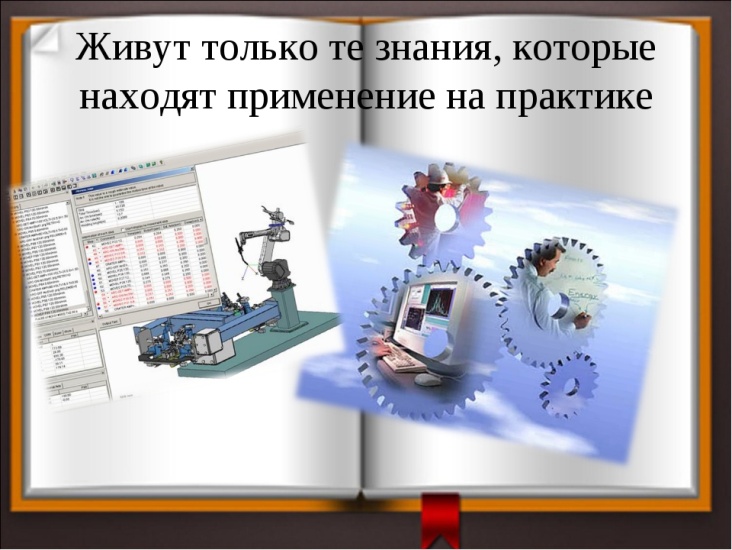 В соответствие с приказом Департамента образования и науки Брянской области наша школа является одной из двенадцати базовых площадок Брянской области, реализующих Концепцию преемственности дошкольного и начального общего образования: практико-ориентированное образование совместно с дошкольным образовательным учреждением №7 г.Новозыбкова.Любимое слово успешного управленца — цель! Какова цель будущего плана действий? Именно от этого слова во многом будет зависеть конкретный план работы школы в целом и всех её подструктур, в частности.Реализуемая нами модель государственно-общественного управления школой нацелена на: достижение эффективности системных изменений и инновационных процессов в образовательном процессе на основе созидательного сотрудничества;развитие гармоничных социальных отношений субъектов управления образованием на основе их согласия и самоуправления;обеспечение необходимых условий для самореализации каждого участника образовательного процесса: открытость, включённость каждого субъекта в процесс соуправления;реализация идеи практико-ориентированного образования.Мы решаем следующие задачи в соответствии с поставленными целями:активизация участия общественности в управлении образовательным учреждением;обеспечение доступности качественного образования, защиты прав и интересов участников образовательного процесса; воспитание личности, обладающей конкурентными преимуществами в самореализации и саморазвитии;развитие принципов демократизации и гуманизации управления образовательным учреждением;обновление нормативно – правовой базы;обеспечение преемственности и непрерывности практико-ориентированного образования в реализации основных и дополнительных образовательных программ дошкольного и начального общего образования;расширение социального партнерства.Мы согласны с утверждением Фредерика Тейлора, что модель управления - это не изобретение, а эволюция. Она вынашивается и формируется в течение длительного времени, она должна быть не "чужеродной", а только "родной", органичной и соответствующей культуре, традициям и духу народа страны, в которой данная модель прививается.«Секреты управления». Описание итогов достигнутых результатов	Как показывает практика нашей школы, необходимо создание значительного количества разнообразных советов и комиссий, так или иначе призванных влиять на жизнь учреждения. В их состав входят представители педагогического коллектива школы, родители обучающихся, старшеклассники, социальные партнеры.В школе сложилась гармоничная развивающаяся единая система управления и самоуправления, в которой взаимодействуют четыре компонента: административный, профессионально-общественный, общественный, ученический.	Сложившаяся структура управления обеспечивает взаимосвязь всех образовательных процессов, их согласованность и результативность. Административный аппарат организует всю исполнительную работу, проводит в жизнь выполнение норм и правил, принимает меры и действия, обеспечивающие функционирование как всей системы школьных органов (отдельно каждого и в их совокупности), так и самой школы. Одним из значимых критериев эффективного управления персоналом успешного директора — умение делегировать полномочия. В руках руководителя верховная власть (конечно, в рамках должностных компетенций), которую наверняка хотели бы получить ещё несколько человек в организации. Формально это сделать нельзя, но можно удовлетворить их потребность во власти, расширив на время полномочия — во-первых, управленческой команды, во-вторых, активно ищущих власти подчинённых.Имея большой потенциал лояльных, готовых участвовать в управлении школой родителей, мы создали такой механизм их участия в управлении школой, который бы позволил решать совместно все вопросы, и обеспечил рост конкурентной способности в микрорайоне.  Расширяя круг социальных партнёров, мы ориентируемся на общность форм, видов и содержание деятельности; на совпадение интересов.Ученический совет – орган ученического самоуправления школы, деятельность которого направлена на реализацию прав учащихся. Главной целью школьного ученического самоуправления является воспитание личности с активной жизненной позицией, готовой к принятию ответственности за свои решения и полученный результат, стремящейся к   самосовершенствованию, саморазвитию и самовыражению. При создании модели мы пересмотрели перечень и содержание локальных актов, регламентирующих структуру, организацию и содержание работы всех звеньев, участвующих в управлении школой. При реализации модели государственно-общественного управления мы столкнулись с рядом проблем.	 Проблема введения и реализации ФГОС не может быть решена без качественной подготовки педагогических и управленческих кадров.	В настоящий момент основными барьерами, препятствующими успешной реализации ФГОС являются:преобладание ЗУНовских стереотипов в профессиональной деятельности и мышлении педагогов;недостаточное знакомство большинства педагогов с технологиями системно-деятельностного подхода к образованию. 	Решаем данную проблему мы при помощи тщательно спланированной и организованной методической работы. Наша методическая служба – это своего рода сервисная служба: работает на запрос и поддержку учителя, является клиентоориентированной. 	Проводятся научно-методические семинары для всего педагогического коллектива.  Учителя направляются на курсы повышения квалификации, готовят открытые уроки, организуют наставничество, разрабатывают методическую тему или оформляют её в систему. Организована работа по комплектованию портфолио учителя. Молодые учителя получают индивидуальную поддержку и помощь в режиме сопровождения и наставничества. 	Как результат – повышение профессиональной компетентности педагогов, рост профессионального мастерства, рост качества мотивации всех участников образовательного процесса, рост качества образования.	В процессе управления и взаимодействия возникает стремление к построению вертикально-иерархических отношений с лицами и организациями.Вертикальные связи в уровнях управления отражают формулу "власть - подчинение". Для нас принципиальным является единство управления - соуправления - самоуправления.	Понятие управления, еще десяток лет назад трактуемое как командование, сегодня для нас – регулирование информационных потоков и коммуникативных процессов. Это делегирование полномочий и совместное решение ключевых вопросов, ставка на компетентность и моральный авторитет, переход от монолога к диалогу. 	В школе разработаны функциональные обязанности для управленцев каждого уровня управления, что обеспечивает четкость и слаженность в управлении развитием образовательного учреждения, избавляет от перекладывания ответственности с одного должностного лица на другое.	Следующая проблема – опасность понимания развития государственно-общественного взаимодействия как усиления одной из сторон в интересах другой или как нового перераспределения функций управления.Легко ли вам вести процесс обсуждения рабочих вопросов? Педагогические советы, семинары, конференции, совещания — любой тип встреч, на которых люди высказываются в строго определенном порядке, неизбежно выключаются из процесса обсуждения в ожидании своей очереди. В результате многие идеи оказываются не озвучены, не все возможности рассмотрены. В лучшем случае люди начинают скучать, а в худшем появляется раздражение и неудовлетворенность результатом. На помощь нам придет технология организационного развития и изменений – фасилитация.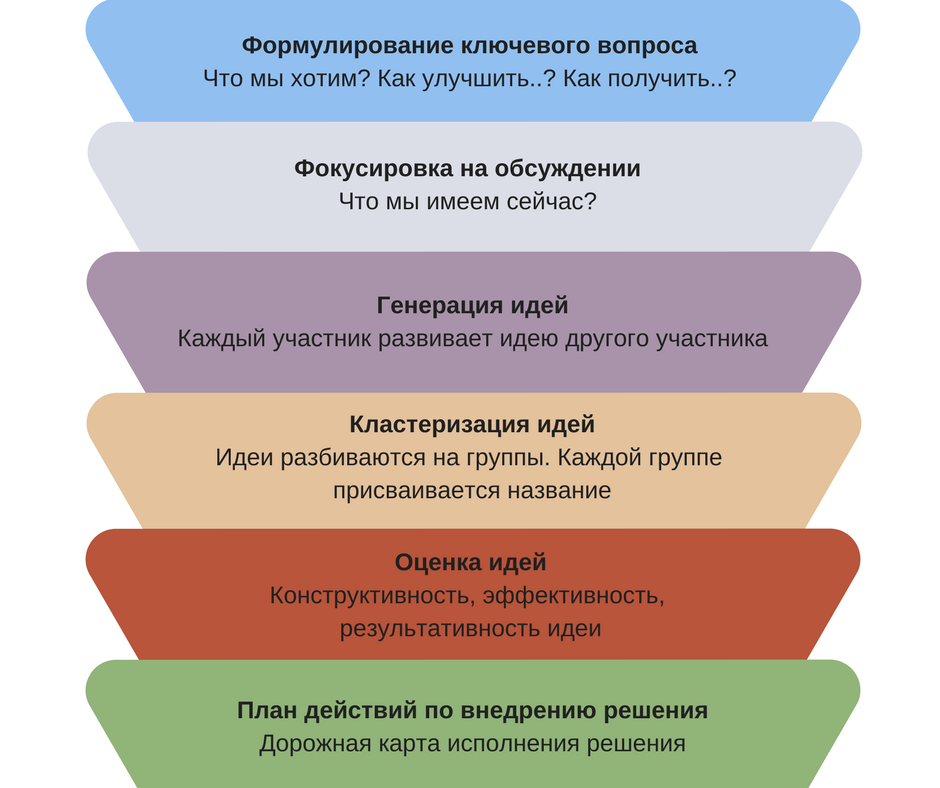 Фасилитация (от англ. facilitate — помогать, направлять, облегчать) – одновременно процесс, группа навыков и набор инструментов, позволяющих эффективно организовать групповое обсуждение.В результате сложные решения являются результатом коллективного творчества всех участников образовательного процесса. Члены команды, вовлеченные в процесс принятия решений, на порядок выше мотивированы работать на их внедрение.Результат: Создание комфортного рабочего климата, поддержание командного духа коллектива, стимулирование творческой активности и профессионального ростаМы по-прежнему констатируем низкий уровень развития у представителей местного сообщества навыков гражданско-правовой, информационно-технологической культуры. На помощь нам приходят интерактивные технологии: (публичный отчёт; сайт; электронные дневники; электронная почта) – средство обеспечения информационной открытости, прозрачности деятельности школы, форма широкого информирования общественности об основных результатах и проблемах ее функционирования.Традиционные технологии (родительские собрания; совместные мероприятия; творческие конкурсы; Дни открытых дверей; тематические классные часы; праздники).  Просветительские технологии (лектории; использование СМИ; выпуск бюллетеней)Результат: рост доверия общества к школе, результатам ее деятельности, рост интереса и активности родителей, обучающихся, представителей общества к участию в управлении школой, помощи образовательному учреждению	Проблему несформированности в социуме и коллективе активной гражданской позиции мы решаем с помощью Технологии устойчивого корпоративного развития и управления персоналом. 	Успешный управленец живёт по правилу «я — хороший, ты — хороший». Такая жизненная позиция помогает привлекать к работе не менее успешных людей, тем самым расширяя свои возможности.Результат: повышение корпоративной культуры.Финансовые ресурсы – это особая шкала ценностей руководителя. Денег всегда мало, сколько ни дай. Для привлечения дополнительных средств мы оказывает по запросу социума платные образовательные услуги: «школа раннего развития», занятия с психологом, раннее изучение английского языка.Результат: реализация дополнительного образования, необходимого в условиях реализации ФГОС + дополнительное финансирование.Внедрение модели государственно-общественного управления позволило нам оценить конкурентноспособность нашей школы. Результаты достижений во внеклассной и внеурочной деятельности, анкетирования родителей, участие в опросах и независимой оценке качества образования позволяет нам сделать вывод о росте имиджа школы, следовательно – эффективности реализуемой нами модели управления. Чужой опыт — это не открытая широкая дорога без кочек и рытвин, которую замостил опытный наставник, а путь до определённого поворота, за которым — неизвестность, и всё происходящее за этим поворотом станет новой действительностью. Это наш управленческий опыт.Хороший руководитель подобен лебедю: над водной гладью он плавает спокойно и величественно, а под водой бешено гребёт лапками.